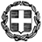 ΘΕΜΑ:  Δικαιολογητικά για την κάλυψη εξόδων μετακίνησης, διαμονής και διατροφής  υποψήφιων που συμμετέχουν στις Πανελλαδικές εξετάσεις το ίδιο έτος κατά το οποίο αποφοιτούν από επαγγελματικό Λύκειο και εξετάζονται Πανελλαδικά σε άλλη  σχολική μονάδα .Ο υποψήφιος ή ο κηδεμόνας του πρέπει, μετά τη λήξη των εξετάσεων να καταθέσει μέσω του λυκείου που υπέβαλε αίτηση συμμετοχής στις Πανελλαδικές εξετάσεις, προς τη Δ.Δ.Ε , αίτηση με τα ακόλουθα δικαιολογητικά:Τα έντυπα των βεβαιώσεων θα τα βρείτε στην ΑΔΑ: 7ΞΠΑ4653ΠΣ-ΖΙΘΑ. βεβαίωση του λυκείου αποφοίτησης από την οποία να προκύπτει το έτος αποφοίτησης του υποψήφιου.Β. βεβαίωση του προέδρου της  λυκειακής επιτροπής του εξεταστικού κέντρου ή του προέδρου της επιτροπής του εξεταστικού κέντρου ή του προέδρου του βαθμολογικού κέντρου, από την οποία να προκύπτουν τα εξεταζόμενα μαθήματα, οι ημέρες και οι ημερομηνίες συμμετοχής του υποψήφιου στις εξετάσεις.Γ. Βεβαίωση χιλιομετρικής απόστασης: διευκρινίζουμε ότι μετά την έκδοση της υπ. αριθμ.Δ.Ο.Υ./ο/1860/31-03-2017 Υ.Α. με τίτλο: <<Διαδραστικό Εργαλείο Υπολογισμού Χιλιομετρικών Αποστάσεων >>(ΦΕΚ 1638/Β΄/15-5-2017), σε όλες τις μετακινήσεις ο υπολογισμός των χιλιομετρικών αποστάσεων πρέπει να γίνεται με χρήση του  Διαδραστικού Εργαλείου Υπολογισμού Χιλιομετρικών Αποστάσεων <<Δ.Ε.Υ.Χ.Α.>> στην ηλεκτρονική διεύθυνση https://kmd.ggde.gr   και να συνοδεύονται με το έντυπο /ψηφιακό έγγραφο όπως αυτό εκδίδεται από τη διαδικτυακή εφαρμογή <<Δ.Ε.Υ.Χ.Α.>>. Το ανωτέρω έντυπο αποτελεί μοναδικό απαιτούμενο δικαιολογητικό βεβαίωσης χιλιομετρικής απόστασης για μετακίνηση με ιδιωτικής χρήσης μεταφορικό μέσο.Ο Διευθυντής Β/θμιας  Εκπ/σης ν. ΛάρισαςΟ Διευθυντής Β/θμιας  Εκπ/σης ν. ΛάρισαςΙωάννης   Καψάλης Ιωάννης   Καψάλης 